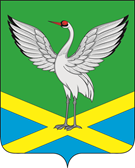 Совет  городского поселения «Забайкальское» муниципального района «Забайкальский район»IV – го созываРЕШЕНИЕпгт.Забайкальскот «23 » декабря  2016 г.                                                                       № 25Об утверждении бюджета городского поселения «Забайкальское» на 2017 год  и плановый период 2018 и 2019 годовРассмотрев представленный Главой городского поселения «Забайкальское» проект решения Совета городского поселения "Забайкальское"  «Об утверждении бюджета городского  поселения «Забайкальское» на 2017 год и плановый период 2018 и 2019 годов», в соответствии с Положением о бюджетном процессе в городском поселении "Забайкальское", утвержденном решением Совета городского поселения "Забайкальское" от 24.04.2014 г. № 74, руководствуясь статьей  26 Устава городского поселения «Забайкальское»,  Совет городского поселения «Забайкальское», решил:          1.Утвердить бюджет городского поселения «Забайкальское» на 2017 год по расходам в сумме  59 356,4 тыс.рублей;по доходам в сумме  54 191,7 тыс.рублей;дефицит бюджета в сумме 5 164,7 тыс.рублей;на 2018 годпо расходам в сумме 54 145,7 тыс.рублей;по доходам в сумме  54 145,7 тыс.рублей;на 2019 годпо расходам в сумме 54 379,7 тыс.рублей;по доходам в сумме  54 379,7 тыс.рублей.2.Официально опубликовать настоящее решение в информационном вестнике «Вести Забайкальска».Глава городского поселения«Забайкальское»                                                                    О.Г.ЕрмолинПриложениек решению Совета городского поселения "Забайкальское" «Об утверждении бюджета городского поселения "Забайкальское" на 2017 год и плановый период 2018 и 2019 годов»О бюджете городского поселения "Забайкальское"  на 2017 год
и плановый период 2018 и 2019 годовСтатья 1. Основные характеристики бюджета городского поселения «Забайкальское» на 2017 год и плановый период 2018-2019 годов1. Утвердить основные характеристики бюджета городского поселения «Забайкальское» на 2017 год: 1) прогнозируемый общий объем доходов бюджета городского поселения «Забайкальское» в сумме 54 191,7 тысяч рублей, в том числе безвозмездные перечисления в сумме 2 544,0 тыс. рублей;2) общий объем расходов бюджета городского поселения «Забайкальское»  в сумме 59 356,4 тысяч рублей;3) дефицит бюджета поселения в сумме 5 164,7 тысяч рублей.2. Утвердить основные характеристики бюджета городского поселения «Забайкальское» на 2018 год и на 2019 год:1) прогнозируемый общий объем доходов бюджета городского поселения «Забайкальское»  на 2018 год в сумме 54 145,7  тысяч рублей, в том числе безвозмездные перечисления в сумме 2 544,0 тыс. рублей, и на 2019 год в сумме 54 379,7 тысяч рублей, в том числе безвозмездные перечисления в сумме 2 544,0 тыс. рублей;2) общий объем расходов бюджета городского поселения «Забайкальское» на 2018 год в сумме 54 145,7 тысяч рублей  и на 2019 год в сумме 54 379,7 тысяч рублей3) дефицит бюджета поселения на 2018 год в сумме 0 тысяч рублей и на 2019 год в сумме 0  тысяч рублей.Статья 2. Нормативы распределения доходов по отдельным видам доходов городского поселения «Забайкальское» на 2017 год и плановый период 2018 и 2019 годовВ соответствии с пунктом 2 статьи 184.1 Бюджетного кодекса Российской Федерации утвердить нормативы распределения доходов бюджета городского поселения «Забайкальское» по отдельным видам доходов на 2017 год согласно приложению 1 к настоящему Решению.Статья 3. Главные администраторы доходов бюджета городского поселения «Забайкальское» и главные администраторы источников финансирования дефицита бюджета городского поселения «Забайкальское» и распорядители средств бюджета городского поселения «Забайкальское»1. Утвердить перечень и коды главных администраторов доходов бюджета городского поселения «Забайкальское» на 2018 год согласно приложению 2 к настоящему Решению. 2. Утвердить перечень и коды главных администраторов источников финансирования дефицита бюджета  городского поселения «Забайкальское» на 2017 год согласно приложению 3 к настоящему Решению.3. В случаях изменения состава и (или) функций главных администраторов доходов бюджета городского поселения «Забайкальское»  или главных администраторов источников финансирования дефицита бюджета  городского поселения «Забайкальское», а также изменения принципов назначения и присвоения структуры кодов классификации доходов и источников финансирования дефицита бюджетов Российской Федерации, Муниципальное казенное учреждение «Администрация городского поселения «Забайкальское»» вправе вносить соответствующие изменения в перечень главных администраторов доходов бюджета городского поселения «Забайкальское» или главных администраторов источников финансирования бюджета городского поселения «Забайкальское», а также в состав закрепленных за ними кодов классификации доходов или источников финансирования дефицита бюджета с последующим утверждением решением Совета городского поселения «Забайкальское».Статья 4. Доходы бюджета городского поселения «Забайкальское» на 2017 год и на плановый период 2018 и 2019 годов1. Установить, что доходы бюджета городского поселения «Забайкальское» в 2017 году и на плановый период 2018 и 2019 годов формируются за счет доходов от  федеральных, региональных и местных налогов и сборов, неналоговых доходов, а также безвозмездных поступлений – в соответствии с нормативами, установленными Бюджетным кодексом  Российской Федерации, законом Забайкальского края «О бюджете Забайкальского края на 2017 год и на плановый период 2018 и 2019 годов», решением Совета городского поселения «Забайкальское» «О бюджетном процессе в городском поселении «Забайкальское»».2. Утвердить распределение доходов бюджета городского поселения «Забайкальское» по кодам поступлений в бюджет (группам, подгруппам, статьям видов доходов, статьям классификации операций сектора государственного управления, относящихся к доходам бюджета) на 2017 год согласно приложению  4 к настоящему Решению и на 2018-2019 годы согласно приложению  5  к настоящему Решению.3. Установить, что средства, поступающие на лицевые счета распорядителей (получателей) средств бюджета городского поселения «Забайкальское»  в погашение дебиторской задолженности прошлых лет, пени, и проценты, в полном объеме зачисляются в доход бюджета городского поселения «Забайкальское». Статья 5.  Изменение срока уплаты налогов и сборов, списание недоимки1. Установить, что изменение срока уплаты налогов и сборов, а также пени производятся в соответствии с законодательством о налогах и сборах Российской Федерации.Изменение срока уплаты налогов и сборов, а также пени в форме отсрочки (рассрочки) допускается в пределах лимитов предоставления отсрочек (рассрочек), налоговых кредитов. При изменении срока уплаты обязательных платежей в местный  бюджет  взимается плата в порядке и размерах, определенных законодательством о налогах и сборах Российской Федерации.2. Установить, что списание соответствующих сумм задолженности по пеням и штрафам с организаций, в отношении которых решения о реструктуризации задолженности по  налогам и сборам, а также задолженности по начисленным пеням и штрафам были приняты в соответствии с законодательством Российской Федерации, производится в порядке, определенном законодательством Российской Федерации о налогах и сборах.Статья 6. Бюджетные ассигнования бюджета городского поселения  «Забайкальское» на 2017 год и плановый период 2018-2019 годов1. Утвердить распределение бюджетных ассигнований по разделам, подразделам, целевым статьям и видам расходов классификации расходов бюджета городского поселения «Забайкальское» на 2017 год согласно приложению 6 к настоящему Решению, на 2018-2019 годы согласно приложению 7 к настоящему Решению.2. Утвердить ведомственную структуру расходов  бюджета  городского поселения «Забайкальское»  на 2017 год согласно приложению 8 к настоящему Решению, на 2018-2019 годы согласно приложению 9 к настоящему Решению.3. Утвердить объем бюджетных ассигнований дорожного фонда городского поселения «Забайкальское»  на 2017 год в сумме 1 969,0 тыс.рублей, на 2018 год в сумме 1 923,0 тыс.рублей, на 2019 год в сумме 2 157,0 тыс.рублей.4. Утвердить Перечень муниципальных программ и объемы их финансирования на 2017 год согласно приложению 10 к настоящему Решению.5. Предусмотреть в составе бюджета городского поселения «Забайкальское» межбюджетные трансферты, передаваемые из бюджета городского поселения «Забайкальское»  бюджету муниципального района  «Забайкальский район» на выполнение переданных полномочий поселения в 2017 году в сумме 161,4 тыс.руб. согласно приложению 11 к настоящему решению.Статья 7. Особенности использования бюджетных ассигнований1. Установить, что получатели средств  бюджета поселения «Забайкальское» при заключении договоров    (муниципальных контрактов) на поставку товаров, выполнения работ, оказания услуг вправе предусматривать авансовые платежи:  1) в размере 100 процентов суммы договора (муниципального контракта) -  по договорам (муниципальным контрактам) о поставке товаров на сумму до 100 тыс.руб., об оказании услуг связи, о  подписке на печатные издания, об информационном обслуживании топливных карт, о приобретении горюче-смазочных материалов, железнодорожных и авиабилетов, об обучении на курсах повышения квалификации, об оплате стоянок автотранспорта и найма жилых помещений, об оплате программных мероприятий и грантов,  об оплате путевок на санаторно-курортное лечение, об оплате природоохранных мероприятий, имеющих сезонный характер, о проведении мероприятий и приобретении оборудования, если поставщик попадает под действие статьи 93 Федерального закона от 05.04.2013 № 44-ФЗ «О контрактной системе в сфере закупок товаров, работ, услуг для обеспечения государственных и муниципальных нужд», об оплате регистрационных взносов за участие официальных делегаций городского поселения «Забайкальское» на мероприятиях  краевого и федерального значения, по договорам обязательного страхования гражданской ответственности владельцев транспортных средств;2) в размере до 30 %  суммы принятых бюджетных обязательств на текущий финансовый год по объекту – по договорам (муниципальным контрактам) на строительство (реконструкцию) объектов общественной,  инженерной и дорожной инфраструктуры;3) в размере до 30 % суммы договора (муниципального контракта), если иное не предусмотрено действующим законодательством, - по остальным договорам (муниципальным контрактам).2. Установить, что заключение и оплата казенными учреждениями и органами местного самоуправления муниципального образования договоров на 2017 год, исполнение которых осуществляется за счет средств  бюджета поселения, производится в пределах утвержденных  бюджетных лимитов в соответствии со сводной бюджетной росписью бюджета поселения.Обязательства, вытекающие из договоров, исполнение которых осуществляется за счет средств  бюджета поселения, принятые муниципальными казенными учреждениями и органами местного самоуправления поселения сверх утвержденных им лимитов бюджетных обязательств, не подлежат оплате за счет средств  бюджета поселения в 2017 году.Договор, заключенный муниципальным казенным учреждением или органом местного самоуправления поселения с нарушением требований настоящей статьи, либо его часть, устанавливающая повышение обязательств бюджета поселения, могут быть признаны судом недействительными в установленном законом порядке.3. Установить, что нормативные  правовые акты органов местного самоуправления городского поселения «Забайкальское», влекущие дополнительные расходы за счет средств  бюджета поселения или сокращение  доходной базы, принимаются только при наличии соответствующих источников дополнительных поступлений в  бюджет поселения или  сокращении расходов по конкретным статьям  бюджета поселения.4. Установить, что за счет средств бюджета городского поселения «Забайкальское» могут предоставляться субсидии автономным учреждениям, включая субсидии на возмещение нормативных затрат по оказанию ими муниципальных услуг физическим и (или) юридическим лицам.Статья 8. Особенности использования средств, получаемых органами местного самоуправления городского поселения «Забайкальское», муниципальными казенными и бюджетными учреждениями1. Установить, что средства, поступающие во временное распоряжение казенных и бюджетных учреждений поселения в соответствии с законодательными и  иными  нормативными правовыми актами Российской Федерации и Забайкальского края, учитываются на лицевых счетах, открытых им в Отделение федерального казначейства муниципального района «Забайкальский район». Статья 9. Межбюджетные трансферты, передаваемые в бюджет городского поселения «Забайкальское» из бюджета Забайкальского края1. Предусмотреть в составе доходов бюджета поселения дотации из краевого бюджета  на выравнивание уровня бюджетной обеспеченности  в 2017 году 1 944,7 тыс. рублей, на 2018 -2019 годы соответственно 1 944,7 тыс. рублей.   2. Предусмотреть в составе бюджета городского поселения «Забайкальское» субвенции, передаваемые из бюджета Забайкальского края, на выполнение отдельных государственных полномочий органов государственной власти Забайкальского края, а также отдельных государственных полномочий федеральных органов государственной власти в 2017 году в сумме 599,3 тыс.рублей, в 2018 году в сумме 599,3 тыс.рублей, в 2019 году в сумме 599,3 тыс.рублей в том числе:1) на осуществление первичного воинского учета на территориях, где отсутствуют военные комиссариаты  на 2017 год в сумме 599,3 тыс.руб., на 2018 год в сумме 599,3 тыс.руб., на 2019 год в сумме 599,3 тыс.руб..3. Не использованные по состоянию на 01.01.2017 году межбюджетные трансферты, источником финансирования которых являются федеральный бюджет, бюджет Забайкальского края, полученные бюджетом городского поселения «Забайкальское» в форме субсидий, субвенций и иных межбюджетных трансфертов, имеющие целевое назначение, подлежат возврату в доход федерального бюджета, бюджета Забайкальского края (за исключением субсидий и субвенций, которые в соответствии с федеральным законодательством не подлежат возврату). В случае, если неиспользованный остаток межбюджетных трансфертов, имеющих целевое назначение и подлежащих возврату, не перечислен в доход бюджета Забайкальского края, указанные средства подлежат взысканию в порядке, предусмотренном действующим законодательством.4. Установить, что не целевое использование бюджетных средств, выразившееся в направлении и использовании их на цели, не соответствующие условиям получения указанных средств, определенных бюджетом, бюджетной росписью, уведомлением о бюджетных лимитах, сметой доходов и расходов, либо иным правовым основанием их получения, влечет ответственность, предусмотренную действующим законодательством. Статья 10. Муниципальные внутренние заимствования, муниципальный внутренний долг и предоставление муниципальных гарантий1. Утвердить Программу муниципальных внутренних заимствований городского поселения «Забайкальское» на 2017 год  согласно приложению 12 к настоящему Решению.2. Утвердить Программу муниципальных гарантий городского поселения «Забайкальское»  на 2017 год согласно приложению 13 к настоящему Решению.3. Установить, что муниципальное казенное учреждение «Администрация городского поселения «Забайкальское»» от имени муниципального образования «городское поселение «Забайкальское»» вправе привлекать кредиты кредитных организаций и бюджетные кредиты, полученные от бюджетов других уровней бюджетной системы  для покрытия  временных кассовых разрывов и дефицита бюджета поселения. 4. Установить верхний предел муниципального долга городского поселения: на 1 января 2018 года  в сумме  0 тыс.рублей, в том числе по муниципальным гарантиям в сумме 0 тыс.рублей;на 1 января 2019 года в сумме 0 тыс.рублей, в том числе по муниципальным гарантиям в сумме 0 тыс.рублей.Статья 11. Особенности исполнения бюджета городского поселения  «Забайкальское» в 2017 году.1. Установить в соответствии с пунктом 3 статьи 217 Бюджетного кодекса Российской Федерации следующие основания для внесения изменений в показатели сводной бюджетной росписи бюджета городского поселения «Забайкальское», связанные с особенностями исполнения бюджета поселения и (или) перераспределения бюджетных ассигнований между главными распорядителями (распорядителями) средств бюджета поселения:1) перераспределение бюджетных ассигнований между главными распорядителями (распорядителями) средств бюджета поселения на проведение мероприятий и иные цели при условии, что получатель средств является муниципальным учреждением городского поселения «Забайкальское»;2) при изменении бюджетной классификации доходов и расходов бюджета без изменения целевого направления;3) перераспределение бюджетных ассигнований в случае реструктуризации сети муниципальных учреждений городского поселения «Забайкальское», включая перераспределение бюджетных ассигнований в случае изменения типа муниципальных учреждений городского поселения «Забайкальское», в переделах предусмотренного решением о бюджете на очередной финансовый год и плановый период главному распорядителю бюджетных средств на соответствующий финансовый год общего объема бюджетных ассигнований;4) распределение бюджетных ассигнований  в целях передачи средств в форме  иных межбюджетных трансфертов при условии, если получателем данных средств являются бюджетные  или казенные учреждения, финансируемые из бюджета поселения;5)  перераспределение бюджетных ассигнований между целевыми статьями и видами расходов на обеспечение деятельности органов местного самоуправления городского поселения «Забайкальское».2. Установить, что расходы бюджета городского поселения «Забайкальское» могут быть увязаны с определенными доходами бюджета в части, касающейся:безвозмездных поступлений от физических и юридических лиц, имеющих целевое назначение;субсидий, субвенций, иных межбюджетных трансфертов, имеющих целевое назначение, в том числе их остатки, не использованные на начало текущего финансового года;отдельных видов неналоговых доходов в соответствии с действующим законодательством.Статья 12. Источники финансирования дефицита бюджета городского поселения «Забайкальское»Утвердить объем поступлений из источников внутреннего финансирования дефицита бюджета поселения на 2017 год  в сумме 5 590,8 тыс.руб. за счет привлечения кредитов кредитных организаций.Статья 13. Заключительные положения1. Настоящее Решение вступает в силу с момента опубликования и распространяется на правоотношения, возникающие с  1 января 2017 года.2. Опубликовать решение в информационном вестнике «Вести Забайкальска» и на официальном сайте городского поселения «Забайкальское» gpzab@mail/ru.3. Контроль за исполнением решения возложить на главу  городского поселения «Забайкальское».Глава городского поселения«Забайкальское»                                				     О.Г. Ермолин